Сумська міська радаВиконавчий комітет РІШЕННЯ
          Розглянувши заяву ОСОБА_2 та надані документи, відповідно до статті 158 Сімейного кодексу України, пункту 73 Порядку провадження органами опіки та піклування діяльності, пов’язаної із захистом прав дитини, затвердженого постановою Кабінету Міністрів України від 24.09.2008 № 866 «Питання діяльності органів опіки та піклування, пов’язаної із захистом прав дитини», враховуючи рішення комісії з питань захисту прав дитини від 08.12.2022, протокол № 13, керуючись підпунктом 4 пункту «б» частини першої статті 34, частиною першою статті 52 Закону України «Про місцеве самоврядування в Україні», виконавчий комітет Сумської міської радиВИРІШИВ:Визначити порядок участі ОСОБА_2 у вихованні малолітнього сина ОСОБА_1, ДАТА_1 року народження,  у формі систематичних побачень та спілкування з дитиною, а саме: кожної середи з 18:00 години до 20:00 години;кожного тижня з 18:00 години суботи до 18:00 години неділі.Зустрічі проводити за попередньою домовленістю з матірʼю дитини, з урахуванням бажання та стану здоров’я дитини, інших обставин, що мають істотне значення. Міський голова							                 О.М. ЛисенкоПодопригора В.В. 701-915Надіслати: Подопригорі В.В. - 5 екз.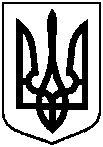 від  02.01.2023   № 1 Про визначення порядку участі у вихованні малолітнього  ОСОБА_1 